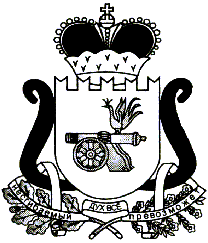 АДМИНИСТРАЦИЯ   МУНИЦИПАЛЬНОГО ОБРАЗОВАНИЯ«ЕЛЬНИНСКИЙ  РАЙОН» СМОЛЕНСКОЙ ОБЛАСТИП О С Т А Н О В Л Е Н И Е от 20.12.2023 № 860г. ЕльняОб утверждении Программы профилактики рисков причинения вреда (ущерба) охраняемым законом ценностям в сфере муниципального земельного контроля в границах муниципального образования «Ельнинский район» Смоленской области на 2024 годВ соответствии со статьей 44 Федерального закона от 31 июля 2020 года № 248-ФЗ «О государственном контроле (надзоре) и муниципальном контроле в Российской Федерации», постановлением Правительства Российской Федерации от 25.06.2021 № 990 «Об утверждении Правил разработки и утверждения контрольными (надзорными) органами программы профилактики рисков причинения вреда (ущерба) охраняемым законом ценностям», по результатам общественных обсуждений Администрация муниципального образования «Ельнинский район» Смоленской области, Администрация муниципального образования «Ельнинский район» Смоленской областип о с т а н о в л я е т:	1. Утвердить Программу профилактики рисков причинения вреда (ущерба) охраняемым законом ценностям в сфере муниципального земельного контроля в границах муниципального образования «Ельнинский район» Смоленской области на 2024 год согласно приложению.2. Сектору информационной работы Администрации муниципального образования «Ельнинский район» Смоленской области обеспечить размещение настоящего постановления на официальном сайте Администрации муниципального образования «Ельнинский район» Смоленской области в информационно-телекоммуникационной сети «Интернет».3. Настоящее постановление вступает в силу со дня его официального опубликования.4. Контроль за исполнением настоящего постановления возложить на заместителя Главы муниципального образования «Ельнинский район» Смоленской области С.В. Кизунову.Глава муниципального образования «Ельнинский район» Смоленской области 			Н.Д. МищенковПриложениек постановлению Администрации                                                   муниципального образования «Ельнинский район» Смоленской областиот 20.12.2023 № 860ПРОГРАММАпрофилактики рисков причинения вреда (ущерба) охраняемым законом ценностям при осуществлении муниципального земельного контроля в границах муниципального образования«Ельнинский район» Смоленской областина 2024 годРаздел 1. Анализ текущего состояния осуществления вида контроля, описание текущего уровня развития профилактической деятельности контрольного (надзорного) органа, характеристика проблем, на решение которых направлена программа профилактики.	1.1. Настоящая программа разработана в соответствии со статьей 44 Федерального закона от 31.07.2021 № 248-ФЗ «О государственном контроле (надзоре) и муниципальном контроле в Российской Федерации» (далее-Федеральный закон № 248-ФЗ), постановлением Правительства Российской Федерации от 25.06.2021 № 990 «Об утверждении Правил разработки и утверждения контрольными (надзорными) органами программы профилактики рисков причинения вреда (ущерба) охраняемым законом ценностям» и предусматривает комплекс мероприятий по профилактике рисков причинения вреда (ущерба) охраняемым законом ценностям при осуществлении муниципального земельного контроля.1.2. Программа профилактики рисков причинения вреда (ущерба) охраняемым законом ценностям по муниципальному земельному контролю (далее – Программа профилактики) направлена на предупреждение нарушений юридическими лицами, индивидуальными предпринимателями, гражданами (далее-контролируемые лица) обязательных требований земельного законодательства и снижения рисков причинения вреда (ущерба) охраняемым законом ценностям, разъяснения контролируемым лицам обязательных требований земельного законодательства в отношении объектов земельных отношений.1.3. Муниципальный земельный контроль осуществляется уполномоченным органом – Администрацией муниципального образования «Ельнинский район» Смоленской области, непосредственно отделом экономического развития, прогнозирования, имущественных и земельных отношений (далее – Контрольный орган).1.4. Предмет муниципального земельного контроля и его основные направления, а также объекты контроля определяются в соответствии с решением Ельнинского районного Совета депутатов от 23.12.2021 № 71 (в ред. от 28.04.2022 № 10) «Об утверждении Положения о муниципальном земельном контроле».1.5. В 2023 году в отношении юридических лиц и индивидуальных предпринимателей плановые и внеплановые проверки соблюдения земельного законодательства не проводились. 1.6. Мониторинг состояния подконтрольных субъектов в сфере земельного законодательства выявил, что ключевыми и наиболее значимыми рисками являются использование земельных участков лицами, не имеющими предусмотренных законодательством Российской Федерации прав на указанные земельные участки, и использование земельных участков не по целевому назначению.1.7. Проведение профилактических мероприятий, направленных на соблюдение подконтрольными субъектами обязательных требований земельного законодательства, на побуждение подконтрольных субъектов к добросовестности, будет способствовать улучшению в целом ситуации, повышению ответственности контролируемых лиц, снижению количества выявляемых нарушений обязательных требований, установленных муниципальными правовыми актами в указанной сфере. Раздел 2. Цели и задачи реализации программы профилактики рисков причинения вреда(ущерба) охраняемым законом ценностям по земельному контролю на 2024 год.2.1. Основными целями Программы профилактики являются:Стимулирование добросовестного соблюдения обязательных требований всеми контролируемыми лицами. Устранение условий, причин и факторов, способных привести к нарушениям обязательных требований и (или) причинению вреда (ущерба) охраняемым законом ценностям. Создание условий для доведения обязательных требований до контролируемых лиц, повышение информированности о способах их соблюдения.2.2. Проведение профилактических мероприятий Программы профилактики направлено на решение следующих задач:2.2.1 Укрепление системы профилактики нарушений, рисков причинения вреда (ущерба) охраняемым законом ценностям.2.2.2. Повышение правосознания, правовой культуры, уровня правовой грамотности подконтрольных субъектов, в том числе путем обеспечения доступности информации об обязательных требованиях законодательства и необходимых мерах по их исполнению.2.2.3. Оценка возможной угрозы причинения, либо причинения вреда жизни, здоровью граждан, выработка и реализация профилактических мер, способствующих ее снижению.2.2.4. Выявление причин, факторов и условий, способствующих нарушению обязательных требований законодательства, определение способов устранения или снижения рисков их возникновения. 2.2.5. Оценка состояния подконтрольной среды и установление зависимости видов, форм и интенсивности профилактических мероприятий от особенностей конкретных подконтрольных субъектов и проведение профилактических мероприятий с учетом данных факторов.	2.2.6. Формирование единого понимания обязательных требований законодательства у всех участников контрольной деятельности.Раздел 3. Перечень профилактических мероприятий, сроки (периодичность) их проведенияПлан мероприятий по профилактике нарушений земельного законодательства на 2024 год	Контрольный орган осуществляет информирование контролируемых и иных заинтересованных лиц по вопросам соблюдения обязательных требований посредством размещения сведений на официальном сайте Администрации муниципального образования «Ельнинский район» Смоленской области (https://elnya-admin.admin-smolensk.ru/) в сети Интернет (далее – официальный сайт), в средствах массовой информации, через личные кабинеты контролируемых лиц в государственных информационных системах (при их наличии) и в иных формах. 	Контрольный орган размещает и поддерживает в актуальном состоянии на своем официальном сайте в сети Интернет сведения, определенные частью 3 статьи 46 Федерального закона № 248-ФЗ:	1) тексты нормативных правовых актов, регулирующих осуществление государственного контроля (надзора), муниципального контроля;	2) сведения об изменениях, внесенных в нормативные правовые акты, регулирующие осуществление государственного контроля (надзора), муниципального контроля, о сроках и порядке их вступления в силу;	3) перечень нормативных правовых актов с указанием структурных единиц этих актов, содержащих обязательные требования, оценка соблюдения которых, является предметом контроля, а также информацию о мерах ответственности, применяемых при нарушении обязательных требований, с текстами в действующей редакции;	4) утвержденные проверочные листы;	5) руководства по соблюдению обязательных требований, разработанные и утвержденные в соответствии с Федеральным законом от 31.07.2020 №247-ФЗ «Об обязательных требованиях в Российской Федерации»;         6) перечень индикаторов риска нарушения обязательных требований, порядок отнесения объектов контроля к категориям риска;7) программу профилактики рисков причинения вреда и план проведения плановых контрольных (надзорных) мероприятий контрольным (надзорным) органом (при проведении таких мероприятий);8) исчерпывающий перечень сведений, которые могут запрашиваться контрольным (надзорным) органом у контролируемого лица;9) сведения о способах получения консультаций по вопросам соблюдения обязательных требований;10) сведения о порядке досудебного обжалования решений контрольного (надзорного) органа, действий (бездействия) его должностных лиц;11) доклад муниципальном контроле;12) иные сведения, предусмотренные нормативными правовыми актами Российской Федерации, нормативными правовыми актами субъектов Российской Федерации, муниципальными правовыми актами и (или) программами профилактики рисков причинения вреда тексты нормативных правовых актов, регулирующих осуществление государственного контроля (надзора), муниципального контроля;	Контрольный орган объявляет контролируемому лицу предостережение о недопустимости нарушения обязательных требований (далее – предостережение) при наличии сведений о готовящихся нарушениях обязательных требований или признаках нарушений обязательных требований и (или) в случае отсутствия подтвержденных данных о том, что нарушение обязательных требований причинило вред (ущерб) охраняемым законом ценностям либо создало угрозу причинения вреда (ущерба) охраняемым законом ценностям и предлагает принять меры по обеспечению соблюдения обязательных требований.	Контролируемое лицо в течение десяти рабочих дней со дня получения предостережения вправе подать в Контрольный орган возражение в отношении предостережения.Контрольный орган рассматривает возражение в отношении предостережения в течение пятнадцати рабочих дней со дня его получения.По результатам рассмотрения возражения Контрольный орган принимает одно из следующих решений:1) удовлетворяет возражение в форме отмены предостережения;2) отказывает в удовлетворении возражения с указанием причины отказа.	Контрольный орган информирует контролируемое лицо о результатах рассмотрения возражения не позднее пяти рабочих дней со дня рассмотрения возражения в отношении предостережения. Повторное направление возражения по тем же основаниям не допускается.	Контрольный орган осуществляет учет объявленных им предостережений о недопустимости нарушения обязательных требований и использует соответствующие данные для проведения иных профилактических мероприятий и контрольных мероприятий.Профилактический визит проводится инспектором в форме профилактической беседы по месту осуществления деятельности контролируемого лица. Срок осуществления обязательного профилактического визита составляет один рабочий день. 	В случае если при проведении профилактических мероприятий установлено, что объекты контроля представляют явную непосредственную угрозу причинения вреда (ущерба) охраняемым законом ценностям или такой вред (ущерб) причинен, должностное лицо, уполномоченное осуществлять муниципальный земельный контроль, незамедлительно направляет информацию об этом руководителю контрольного органа для принятия решения о проведении контрольных мероприятий.Консультирование контролируемых лиц осуществляется должностными лицами, уполномоченными осуществлять муниципальный земельный контроль, по телефону, на личном приеме либо в ходе проведения профилактических мероприятий, контрольных мероприятий по следующим вопросам:1) организация и осуществление муниципального земельного контроля;2) порядок осуществления контрольных мероприятий;3) порядок обжалования действий (бездействия) должностных лиц, уполномоченных осуществлять муниципальный земельный контроль;          4) получение информации о нормативных правовых актах (их отдельных положениях), содержащих обязательные требования, оценка соблюдения которых осуществляется уполномоченным органом в рамках контрольных мероприятий, проводимых по муниципальному земельному контролю. Раздел 4. Показатели результативности и эффективности программы профилактики рисков причинения вредаК показателям результативности и эффективности программы профилактики рисков причинения вреда (ущерба) охраняемым законом ценностям относятся:1) Полнота информации, размещенной на официальном сайте контрольного органа в сети Интернет в соответствии с частью 3 статьи 46 Федерального закона от 31 июля 2021 г. № 248-ФЗ «О государственном контроле (надзоре) и муниципальном контроле в Российской Федерации»;2) Соблюдение контролируемыми лицами обязательных требований;3) Выполнение запланированных профилактических мероприятий.При осуществлении муниципального земельного контроля проведение профилактических мероприятий, направленных на снижение риска причинения вреда (ущерба) охраняемым законом ценностям, является приоритетным по отношению к проведению контрольных (надзорных) мероприятий.Реализация Программы осуществляется путем исполнения организационных и профилактических мероприятий в соответствии с планом профилактических мероприятий при осуществлении муниципального земельного контроля на территории муниципального образования «Ельнинский район» Смоленской области на 2024 год. Результаты профилактической работы включаются в годовой доклад об осуществлении муниципального земельного контроля на территории муниципального образования «Ельнинский район» Смоленской области.№ п/пНаименование мероприятияСрокисполненияСтруктурное подразделение, ответственное за реализацию1.Информирование контролируемых и иных заинтересованных лиц по вопросам соблюдения обязательных требованийВ течение годаОтдел экономического развития, прогнозирования, имущественных и земельных отношений2.Объявление предостережения о недопустимости нарушения обязательных требованийПостоянно, при наличии оснований предусмотренных статьей 49 Федерального закона от 31.07.2020 № 248-ФЗ «О государственном контроле (надзоре) и муниципальном контроле в Российской Федерации»Отдел экономического развития прогнозирования, имущественных и земельных отношений3.Профилактический визит.По мере необходимости, но не менее 4 профилактических визитов в полугодиеОтдел экономического развития, прогнозирования, имущественных и земельных отношений4.Консультирование.В течение года.По мере поступления обращений контролируемых лицОтдел экономического развития, прогнозирования, имущественных и земельных отношений